SWIM THE THAMES/ISIS EVENTS CALENDAR 2011DateEventDetails13/11/2011Swim 17Jeremy and Sef will send details3/12/2011OSS December dipSee OSS website.  http://www.outdoorswimmingsociety.com/index.php?p=events&s=&id=81Costs £15 if you want to swim.   Supporters get in for a donation.  Several of us have booked so you won’t be alone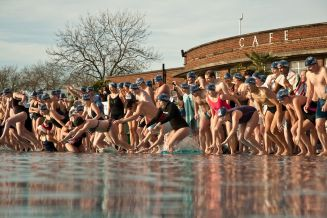 DecemberDecember swimJeremy and Sef will send details.  Brrr2/1/2012New Year get togetherJo and Chris have kindly agreed to organise this so await details.   I feel sure that it will involve water (as in swimming) and food 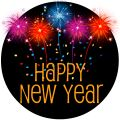 FebruaryFebruary swim Jeremy and Sef will send details.  Still brrrMarchMarch swim(s)We may we back to two swims per month by now. Jeremy and Sef will send details29/4/2012Maldon Mud Racehttp://www.maldonmudrace.com/main.htmWe are mad enough to have applied with a team of six so we may ask you to come along to support us as we flounder through knee high mud 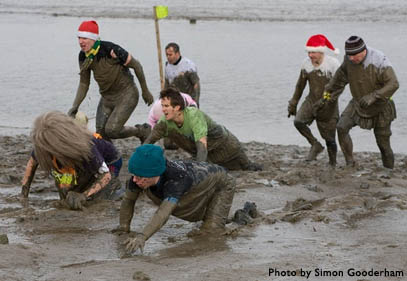 June/July 2012Dorset camping weekendThis will be a chance to taste salt water doing some of the lovely swims off the Dorset coast.   We’ll try to coincide with a full moon.  There is a lovely campsite at Burnbake on the Isle of Purbeck www.burnbake.com/ and we can try to include the Durdle Door to Lulworth Cove and Dancing Ledge swims.   Pam organising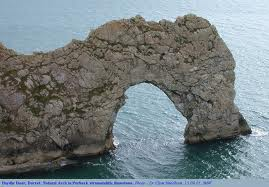 June to September 2012Great Swim SeriesSeptember 2012Dart 10kLots of us are thinking about this so please will someone let us know on the OSS Oxon  elist when the list is open?Other things that you want to add?